Identification du participantNom : ________________________________________ Prénom : ____________________________________________Adresse : __________________________________________________________________________________________Code postal : ____________________________________Téléphone : _____________________________________Courriel : _______________________________________Les citoyens désirant participer au concours d’embellissement sont priés de retourner ce formulaire complété et accompagné de photos de leur aménagement paysager avant le 1 août 2021 soit :Par la poste ou en personne au :	Hôtel de Ville de Pointe-Calumet300, avenue Basile-RouthierPointe-Calumet (Québec)J0N 1G0Par courriel au :				environnement@pointe-calumet.ca*Condition : l’aménagement doit être visible de la rue et fait par vous-même sans l’aide d’un professionnel. Veuillez noter que les photos reçues pourraient être utilisées par la Municipalité lors de publications ultérieures. 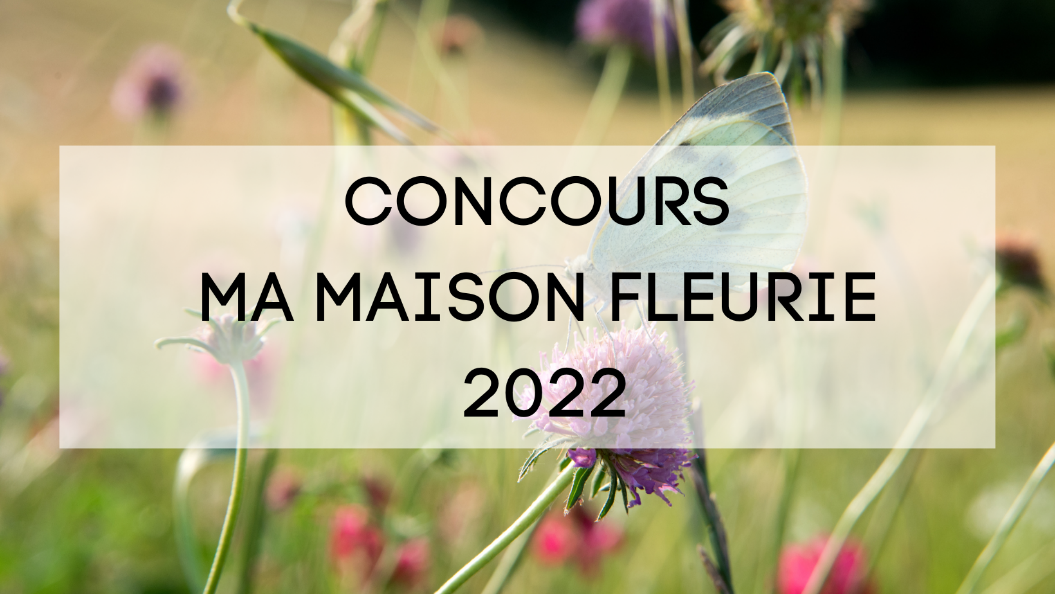 